School of Law and Social Sciences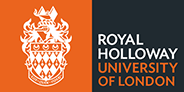 Reid Fellowship Application FormThe first section of this form should be completed by the Applicant and returned with a CV and brief (1-2 page) research statement of the activities planned during the visit by the deadlines: 15th July (for fellowships starting no earlier than 1st September) or 15th November (for fellowships starting no earlier than 1st January).Please send this form together with the other application materials to the School Research Committee – LSSFellowships@rhul.ac.uk – by the dates listed above.TitleNamePostal addressEmail Telephone numberNationalityCountry of residenceCurrent academic affiliationPosition heldDates and terms during which Visiting Fellowship is intended to be heldFor the dates of forthcoming terms, see https://www.royalholloway.ac.uk/about-us/more/term-dates/ Term(s):Term(s):Dates and terms during which Visiting Fellowship is intended to be heldFor the dates of forthcoming terms, see https://www.royalholloway.ac.uk/about-us/more/term-dates/ Dates (From):Dates (To):Proposed Host DepartmentWill the Applicant be on sabbatical leave from their home institution during the period of their proposed Fellowship?Yes/NoYes/NoTravelling alone or with family?          Alone                                     With family          Alone                                     With familyDoes the Applicant have any special requirements?Yes/NoYes/NoIf ‘yes’ please give detailsWill an Academic Visitor Visa be required?Yes/No* please provide detailsYes/No* please provide detailsFor applicants visiting from overseas onlyFor applicants visiting from overseas onlyFor applicants visiting from overseas onlyDate of arrival in the UKDate of departure from the UK